WEEKLY WELL ACTIVITY REPORT30 December 2019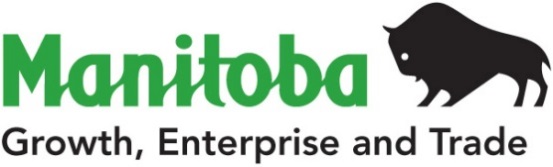 Petroleum Branch360-1395 Ellice Ave, Winnipeg, MB   R3G 3P2T 204-945-6577  F 204-945-0586www.manitoba.caPetroleum Branch360-1395 Ellice Ave, Winnipeg, MB   R3G 3P2T 204-945-6577  F 204-945-0586www.manitoba.caPetroleum Branch360-1395 Ellice Ave, Winnipeg, MB   R3G 3P2T 204-945-6577  F 204-945-0586www.manitoba.caPetroleum Branch360-1395 Ellice Ave, Winnipeg, MB   R3G 3P2T 204-945-6577  F 204-945-0586www.manitoba.caPetroleum Branch360-1395 Ellice Ave, Winnipeg, MB   R3G 3P2T 204-945-6577  F 204-945-0586www.manitoba.caPetroleum Branch360-1395 Ellice Ave, Winnipeg, MB   R3G 3P2T 204-945-6577  F 204-945-0586www.manitoba.caPetroleum Branch360-1395 Ellice Ave, Winnipeg, MB   R3G 3P2T 204-945-6577  F 204-945-0586www.manitoba.caPetroleum Branch360-1395 Ellice Ave, Winnipeg, MB   R3G 3P2T 204-945-6577  F 204-945-0586www.manitoba.caWEEKLY WELL ACTIVITY REPORTWEEKLY WELL ACTIVITY REPORTWEEKLY WELL ACTIVITY REPORTWEEKLY WELL ACTIVITY REPORTWEEKLY WELL ACTIVITY REPORTWEEKLY WELL ACTIVITY REPORTWEEKLY WELL ACTIVITY REPORTWEEKLY WELL ACTIVITY REPORT PETROLEUM INDUSTRY ACTIVITY REPORT PETROLEUM INDUSTRY ACTIVITY REPORT PETROLEUM INDUSTRY ACTIVITY REPORT PETROLEUM INDUSTRY ACTIVITY REPORT PETROLEUM INDUSTRY ACTIVITY REPORT PETROLEUM INDUSTRY ACTIVITY REPORT PETROLEUM INDUSTRY ACTIVITY REPORT PETROLEUM INDUSTRY ACTIVITY REPORT          (January 1/19 – December 30/19)          (January 1/19 – December 30/19)          (January 1/19 – December 30/19)          (January 1/19 – December 30/19)          (January 1/19 – December 30/19)          (January 1/19 – December 30/19)          (January 1/19 – December 30/19)          (January 1/19 – December 30/19)DRILLING ACTIVITYTo December 30/19To December 31/18To December 31/18To December 31/182018 TotalDrilling Licences Issued225290290290290Licences Cancelled1713131313Vertical Wells Drilled1313131313Horizontal Wells Drilled208263263263263Stratigraphic Test Holes Drilled00000Wells Drilled - Total221276276276276No. of Metres Drilled482 956586 264586 264586 264586 264Wells Re-entered00000Wells Being Drilled10000No. of Active Rigs10008Wells Licenced but Not Spudded5874747474Wells Completed as Potential Oil Wells216271271271271Wells Abandoned Dry13333Wells Drilled but Not Completed00000Other Completions42222New Wells on Production2133133133133GEOPHYSICAL ACTIVITYGeophysical Programs Licenced33333Licences Cancelled01111Kilometers Licenced 25482828282Kilometers Run206386386386382019201820182018OIL PRICES (Average)$/m3    ($/bbl)$/m3    ($/bbl)$/m3    ($/bbl)$/m3    ($/bbl)Month of October                405.35 (64.41)                     490.37 (77.92)                     490.37 (77.92)                     490.37 (77.92)Month of November                443.23 (70.43)                     347.77 (55.26)                     347.77 (55.26)                     347.77 (55.26)OIL PRODUCTION (M3)2018201720172017Month of August189 804.4193 117.8193 117.8193 117.8Lic. No.: 7494Corval Daly Sinclair HZNTL 5-35-7-28 (WPM)UWI: 100.05-35-007-28W1.00 Status: Abandoned Producer (ABD P)Abandoned Producer: 27-Dec-2019Lic. No.: 11218Tundra Daly Sinclair HZNTL A16-3-10-29 (WPM)UWI: 102.16-03-010-29W1.00 Please note revised UWI and Well NameLicenced as: 103.09-03-010-29W1.00; B9-3-10-29Drilled as: 102.16-03-010-29W1.00; A16-3-10-29  Lic. No.: 11233Routledge Unit No. 1 Prov. HZNTL 12-16-9-25 (WPM)UWI: 102.12-16-009-25W1.00 - Leg #1UWI: 102.05-16-009-25W1.02 - Leg #2Please note revised UWI & Well Name to reflect As Drilled:UWI: 102.12-16-009-25W1.00 - Leg #1UWI changed from 103.04-16… to 102.12-16…Well Name changed from A4-16… to 12-16…UWI: 102.05-16-009-25W1.02 - Leg #2UWI changed from 103.04-16… to 102.05-16…Lic. No.: 11296Sinclair Unit No. 13 Prov. HZNTL B5-4-9-29 (WPM)UWI: 103.05-04-009-29W1.00 Please note revised UWI and Well Name:Licenced as: 103.12-04-009-29W1.00; A12-4-9-29Drilled as: 103.05-04-009-29W1.00; B5-4-9-29  Lic. No.: 11333South Pierson Unit No. 2 Prov. HZNTL B3-20-2-29 (WPM)UWI: 103.03-20-002-29W1.00 - Leg #1Please note change in Report dated 09-Sep-2019Drilling Contractor: Stampede Drilling Inc. – Rig #7Spud Date: 29-Dec-2019K.B. Elevation: 483.71 mSurface Casing: 244.50 mm @ 167.00 m with 13.0 tStatus: Waiting On Cement (WOC)Waiting On Cement: 30-Dec-2019Lic. No.: 11389Virden Roselea Unit No. 4 HZNTL 4-24-10-26 (WPM)UWI:103.04-24-010-26W1.00Licence Issued: 24-Dec-2019Licensee: Corex Resources LtdMineral Rights: Corex Resources LtdContractor: Ensign Drilling Inc. - Rig# 14Surface Location: 2C-24-10-26Co-ords: 390.00 m N of S of Sec 24        695.00 m W of E of Sec 24Grd Elev: 438.90 mProj. TD: 1381.66 m (Mississippian)Field: VirdenClassification: Non Confidential DevelopmentStatus: Location(LOC)Lic. No.: 11390Virden Roselea Unit No. 4 HZNTL 5-24-10-26 (WPM)UWI:102.05-24-010-26W1.00Licence Issued: 24-Dec-2019Licensee: Corex Resources LtdMineral Rights: Corex Resources LtdContractor: Ensign Drilling Inc. - Rig# 14Surface Location: 7B-24-10-26Co-ords: 410.00 m N of S of Sec 24        695.00 m W of E of Sec 24Grd Elev: 439.07 mProj. TD: 1378.01 m (Mississippian)Field: VirdenClassification: Non Confidential DevelopmentStatus: Location(LOC)Lic. No.: 11391Tundra Gambler 8-26-18-29 (WPM)UWI:100.08-26-018-29W1.00Licence Issued: 24-Dec-2019Licensee: Tundra Oil & Gas LimitedMineral Rights: Tundra Oil & Gas LimitedContractor: Ensign Drilling Inc. - Rig# 10Surface Location: 8B-26-18-29Co-ords: 512.81 m N of S of Sec 26        246.33 m W of E of Sec 26Grd Elev: 491.51 mProj. TD: 509.31 m (Devonian)Area: GamblerClassification: Non Confidential DevelopmentStatus: Location(LOC)Lic. No.: 11392Waskada et al Unit No. 16 Prov. HZNTL 5-4-2-25 (WPM)UWI:102.05-04-002-25W1.00Licence Issued: 24-Dec-2019Licensee: Tundra Oil & Gas LimitedMineral Rights: Tundra Oil & Gas LimitedContractor: Ensign Drilling Inc. - Rig# 12Surface Location: 7D-4-2-25Co-ords: 603.50 m N of S of Sec 4        497.50 m W of E of Sec 4Grd Elev: 471.95 mProj. TD: 1832.70 m (Triassic)Field: WaskadaClassification: Non Confidential DevelopmentStatus: Location(LOC)Lic. No.: 11393Cromer Unit No. 5 HZNTL 5-26-9-28 (WPM)UWI:100.05-26-009-28W1.00Licence Issued: 24-Dec-2019Licensee: Tundra Oil & Gas LimitedMineral Rights: Tundra Oil & Gas LimitedContractor: Ensign - Trinidad Drilling Inc. - Rig# 9Surface Location: 1D-26-9-28Co-ords: 394.15 m N of S of Sec 26        60.00 m W of E of Sec 26Grd Elev: 491.30 mProj. TD: 2201.60 m (Devonian)Field: Daly SinclairClassification: Non Confidential DevelopmentStatus: Location(LOC)Lic. No.: 11394Cromer Unit No. 5 HZNTL 8-27-9-28 (WPM)UWI:102.08-27-009-28W1.00Licence Issued: 24-Dec-2019Licensee: Tundra Oil & Gas LimitedMineral Rights: Tundra Oil & Gas LimitedContractor: Ensign - Trinidad Drilling Inc. - Rig# 9Surface Location: 1D-28-9-28Co-ords: 397.88 m N of S of Sec 28        45.00 m W of E of Sec 28Grd Elev: 498.67 mProj. TD: 2332.30 m (Devonian)Field: Daly SinclairClassification: Non Confidential DevelopmentStatus: Location(LOC)Lic. No.: 11395Tundra Daly Sinclair HZNTL B8-12-9-29 (WPM)UWI:103.08-12-009-29W1.00Licence Issued: 27-Dec-2019Licensee: Tundra Oil & Gas LimitedMineral Rights: Tundra Oil & Gas LimitedContractor: Ensign - Trinidad Drilling Inc. - Rig# 9Surface Location: 5B-12-9-29Co-ords: 468.86 m N of S of Sec 12        60.00 m E of W of Sec 12Grd Elev: 524.22 mProj. TD: 2194.70 m (Mississippian)Field: Daly SinclairClassification: Non Confidential DevelopmentStatus: Location(LOC)Lic. No.: 11396Tundra Daly Sinclair HZNTL B8-29-9-29 (WPM)UWI:104.08-29-009-29W1.00Licence Issued: 27-Dec-2019Licensee: Tundra Oil & Gas LimitedMineral Rights: Tundra Oil & Gas LimitedContractor: Ensign - Trinidad Drilling Inc. - Rig# 9Surface Location: 5B-29-9-29Co-ords: 500.12 m N of S of Sec 29        50.00 m E of W of Sec 29Grd Elev: 535.44 mProj. TD: 2224.70 m (Mississippian)Field: Daly SinclairClassification: Non Confidential DevelopmentStatus: Location(LOC)Lic. No.: 11397Waskada Unit No. 16 Prov. HZNTL A13-4-2-25 (WPM)UWI:103.13-04-002-25W1.00Licence Issued: 27-Dec-2019Licensee: Tundra Oil & Gas LimitedMineral Rights: Tundra Oil & Gas LimitedContractor: Ensign Drilling Inc. - Rig# 12Surface Location: 13B-3-2-25Co-ords: 215.00 m S of N of Sec 3        181.50 m E of W of Sec 3Grd Elev: 472.49 mProj. TD: 2456.00 m (Triassic)Field: WaskadaClassification: Non Confidential DevelopmentStatus: Location(LOC)Lic. No.: 11398Tundra Waskada HZNTL 9-14-1-24 (WPM)UWI:100.09-14-001-24W1.00Licence Issued: 27-Dec-2019Licensee: Tundra Oil & Gas LimitedMineral Rights: Tundra Oil & Gas LimitedContractor: Ensign - Trinidad Drilling Inc. - Rig# 9Surface Location: 11C-14-1-24Co-ords: 594.50 m S of N of Sec 14        580.50 m E of W of Sec 14Grd Elev: 523.65 mProj. TD: 1639.80 m (Triassic)Field: WaskadaClassification: Non Confidential DevelopmentStatus: Location(LOC)Lic. No.: 11399Tundra Gambler HZNTL 5-27-18-29 (WPM)UWI:100.05-27-018-29W1.00Licence Issued: 27-Dec-2019Licensee: Tundra Oil & Gas LimitedMineral Rights: Tundra Oil & Gas LimitedContractor: Ensign Drilling Inc. - Rig# 12Surface Location: 6A-26-18-29Co-ords: 522.43 m N of S of Sec 26        663.63 m E of W of Sec 26Grd Elev: 487.33 mProj. TD: 2330.91 m (Mississippian)Area: Other AreasClassification: Non Confidential DevelopmentStatus: Location(LOC)